ИТОГИ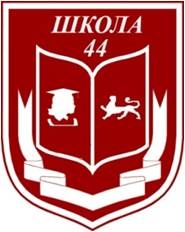 муниципального этапа Всероссийской олимпиадышкольников 2020-2021учебного года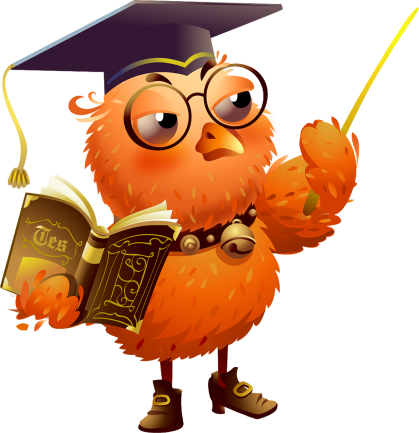 ПредметПобедителиПризерыклассРусский языкГагоева Тамара11АЛитератураАрдасенова ДанаЗангиева МиленаБудаева Мадина11В9Д8ГФизическая культураКулаев ВикторГегкиев БердПлиев ХетагСуанов СтаниславСасиев ДавидДзасохов Таймураз7Г7А7В7В9А10ВОбществознаниеГуриев Алан11ВИсторияГагоева Тамара11АБиологияМайрамукаев СарматГадзиев РусланБекузаров Алибек8А9Б7ВОБЖГринько Роман11БХимияДзеранова Милана8ВИсторияГагоева Тамара11ААнглийский языкГагоева ТамараСатцаев Заур11А      8А